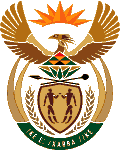 MINISTRY OF ENERGYREPUBLIC OF SOUTH AFRICAPRIVATE BAG x 96, PRETORIA, 0001, Tel (012) 406 7658PRIVATE BAG x 9111, CAPE TOWN, 8000 (021) 469 6412, Fax (021) 465 5980Enquiries: Malusi.ndlovu@energy.gov.za	Memorandum from the Parliamentary Office2665.	Mr P van Dalen (DA) to ask the Minister of Energy:Whether the National Energy Regulator of South Africa will furnish Mr P van Dalen with copies of Eskom’s week on week energy availability factor, demand and energy reports since 1 January 2016; if not, why not; if so, by what date?		NW3149EReply:Honourable van Dalen is requested to direct the question to the Minister of Public Enterprises as the information requested belongs to Eskom which reports to the Minister of Public Enterprises.